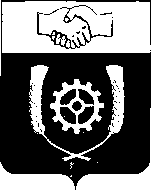 РОССИЙСКАЯ ФЕДЕРАЦИЯ                                  АДМИНИСТРАЦИЯМУНИЦИПАЛЬНОГО РАЙОНА            КЛЯВЛИНСКИЙ           Самарской области        ПОСТАНОВЛЕНИЕ         16.03.2021г. № 109  О публичных слушаниях по годовому отчетуоб исполнении бюджета муниципальногорайона Клявлинский Самарской области за 2020 год	 	В соответствии со ст.264.2. Бюджетного кодекса РФ, Федеральным  законом  от 06.10.2003 г. № 131-ФЗ «Об общих принципах организации местного самоуправления в Российской Федерации», Уставом муниципального района Клявлинский, Решением Собрания представителей муниципального района Клявлинский от 07.11.2005 г. № 11 «О порядке организации публичных слушаний в муниципальном районе Клявлинский» Администрация муниципального района Клявлинский ПОСТАНОВЛЯЕТ:	1. Направить проект отчета об исполнении бюджета муниципального района Клявлинский Самарской области за 2020 год в Собрание представителей муниципального района Клявлинский Самарской области.	2. Провести на территории муниципального района Клявлинский с 24.03.2021 г. по 26.03.2021 г. публичные слушания по проекту отчета об исполнении бюджета муниципального района Клявлинский Самарской области за 2020 год (согласно приложений на 39 листах).	3. Предложения по проекту отчета об исполнении бюджета муниципального района Клявлинский Самарской области за 2020 год направляются всеми заинтересованными лицами в Администрацию муниципального района Клявлинский по адресу: 446960, Самарская область, Клявлинский район, ст. Клявлино, ул. Октябрьская, д.60, тел.2-16-82.	4. Ответственным лицом за ведение протокола публичных слушаний назначить начальника юридического отдела администрации муниципального района Клявлинский Князеву Г.В.  5. Опубликовать настоящее постановление в районной газете «Знамя Родины» и разместить его на официальном сайте администрации муниципального района Клявлинский в информационно-коммуникационной сети «Интернет».           6. Настоящее постановление вступает в силу со дня его официального опубликования.Глава муниципального района Клявлинский                                                                                               И.Н. Соловьев Князева Г.В.